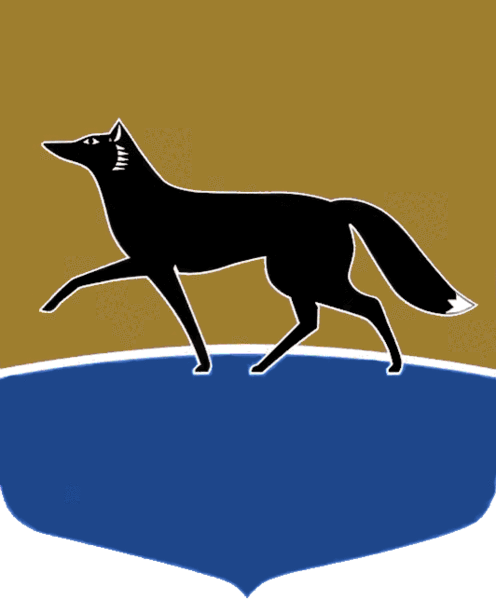 Принято на заседании Думы 30 ноября 2022 года№ 223-VII ДГО перечне земельных участков, находящихся в муниципальной собственности и подлежащих формированию для строительстваВ соответствии c Земельным кодексом Российской Федерации, 
Уставом муниципального образования городской округ Сургут Ханты-Мансийского автономного округа – Югры, решением Думы города 
от 27.12.2007 № 327-IV ДГ «О Порядке управления и распоряжения земельными участками, находящимися в собственности муниципального образования городской округ город Сургут» Дума города РЕШИЛА:Утвердить перечень земельных участков, находящихся 
в муниципальной собственности и подлежащих формированию 
для строительства, согласно приложению к настоящему решению.И.о. Председателя Думы города					    А.И. Олейников«30» ноября 2022 г.Приложениек решению Думы городаот 30.11.2022 № 223-VII ДГПеречень земельных участков, находящихся в муниципальной собственности и подлежащих формированию для строительства № п/пКадастровый номер земельного участкаПлощадь земельного участка (кв. м)Местоположение земельного участкаРазрешённое использованиеПраво,планируемое к предоставлениюСрок подготовки исходно-разрешительной документацииСрок проведения торгов1.86:10:0101230:124713 166Ханты-Мансийский автономный округ – Югра, город Сургут, улица Мостостроителей, д. 2/2многоэтажная жилая застройка (высотная застройка).Код 2.6арендаIV квартал 2022 годаIV квартал 2022 года